SUGGESTIONS D’EXERCICESObservation d’une enfant jouant seule 
dans la zone de jeu symbolique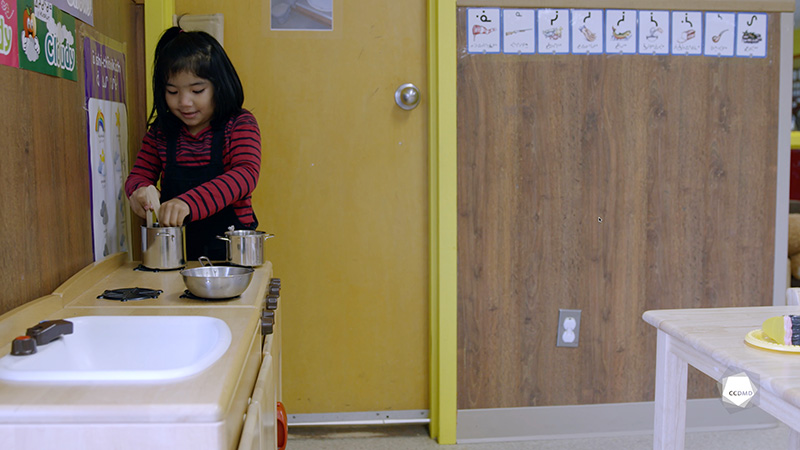 Vidéo : Enfant jouant seule à la cuisineObjectifs Analyser la profession. Créer un environnement sécuritaire en service de garde éducatif. Favoriser le développement holistique de l’enfant. Organiser l’environnement éducatif. Harmoniser les pratiques éducatives avec la langue et la culture d’appartenance. Intervenir auprès d’enfants présentant des défis particuliers. Évaluer la qualité éducative. Déroulement Durée approximative : Projet se déroulant en plusieurs séancesÉTAPE 1Visionner l’extrait vidéo en grand groupe ou individuellement.ÉTAPE 2Individuellement, noter dans la grille ci-dessous tous les éléments de l’extrait vidéo qui concernent l’aménagement des lieux en service de garde éducatif à l’enfance (SGÉE).ÉTAPE 3Visionner une seconde fois l’extrait vidéo en grand groupe ou individuellement.ÉTAPE 4Individuellement, noter dans la grille ci-dessous tous les éléments de l’extrait vidéo qui démontrent que le milieu est sécuritaire pour l’enfant.ÉTAPE 5Si le cours est en présentiel, offrir du matériel de création et de bricolage (crayon, cartons, papiers divers, tissus, colle, etc.). Si le cours est en ligne, demander l’accès à ce type de matériel au moins deux semaines avant la tenue l’exercice.ÉTAPE 6Se regrouper en équipes de trois et créer un plan d’un local en respectant les consignes suivantes :Le local doit être conçu pour des enfants d’un groupe d’âge précis (au choix de l’équipe).Le local doit contenir au moins trois zones de jeu bien définies.Le local doit être aménagé en intégrant des éléments de la culture et de la langue d’appartenance.Le local doit permettre différentes intensités de jeu.Le local doit être sécuritaire et favoriser la santé des enfants.Le local doit être adapté pour les enfants présentant des besoins particuliers.ÉTAPE 7Dresser la liste du matériel et des jeux associés au plan du local que vous avez conçu.ÉTAPE 8Présenter votre plan de local à l’ensemble du groupe.ÉTAPE 9En grand groupe, lancer la discussion en posant les questions suivantes : Que retenez-vous de cet atelier? Qu’avez-vous appris sur vos compétences en travaillant en équipe?Dans l’extrait vidéo, qu’est-ce qui attire votre attention à propos du développement de l’enfant?idées d’exercices supplémentairesFaire des liens entre ce que l’enfant fait dans l’extrait vidéo et vos propres souvenirs de jeu symbolique d’enfance.  Qu’est-ce qui est pareil?Qu’est-ce qui est différent?Qu’est qui est bénéfique pour l’enfant dans le jeu symbolique?Bâtir une liste d’objets de la vie courante et culturellement significatifs que nous pourrions ajouter dans la zone présentée dans l’extrait vidéo.Faire un cercle de discussion sur l’observation du tempérament de l’enfant dans l’extrait vidéo.Créer une illustration représentant l’importance du respect des traditions dans l’éducation des enfants.Bâtir un recueil d’activités à proposer aux enfants en lien avec les traditions et la culture d’appartenance.Noter ici tous les éléments concernant l’aménagement physique des lieux observés 
dans l’extrait vidéo.Notez ici tous les éléments observés dans l’extrait vidéo qui démontrent que le milieu est sécuritaire pour l’enfant.Liste de matériel Liste de jeux